Authorised Prescriber Application FormThis is the authorised prescriber application form to be submitted to the Southern Adelaide Clinical Human Research Ethics Committee (SAC HREC)Before completing this document please read TGA’s Authorised Prescriber Scheme Guidance for Medical Practitioners, Specialist Colleges and Sponsors v3.0 July 2017.   Please email the completed authorised prescriber application form and supporting documentation to the Office for Research: Health.SALHNOfficeforResearch@sa.gov.auConsent to treatment continues next pageSection A. PrescriberName:Qualifications: Hospital / Department:Contact details: Phone:
Email:Fax:Postal address:Please confirm submission of a current CV detailing qualifications, specialty, training and experienceCV attached Contact Person If other than the proposed prescriberName:Position: Contact details: Phone:Email:Section B. Please provide details about the product or drug to be prescribedSection B. Please provide details about the product or drug to be prescribedSection B. Please provide details about the product or drug to be prescribedSection B. Please provide details about the product or drug to be prescribedFor unapproved medicines: trade nameactive ingredientstrength / concentrationdosage form sponsorFor unapproved medical devices:name of devicesponsorFor unapproved biologicals:name of the biologicalsponsorSection C. Please provide regulatory status in overseas countries:Indicate whether this product has been registered in other jurisdictions and any associated conditions or constraints.Section C. Please provide regulatory status in overseas countries:Indicate whether this product has been registered in other jurisdictions and any associated conditions or constraints.Section C. Please provide regulatory status in overseas countries:Indicate whether this product has been registered in other jurisdictions and any associated conditions or constraints.Section C. Please provide regulatory status in overseas countries:Indicate whether this product has been registered in other jurisdictions and any associated conditions or constraints.Section D. Please specify the indication for which the product will be prescribed:Section D. Please specify the indication for which the product will be prescribed:Section D. Please specify the indication for which the product will be prescribed:Section D. Please specify the indication for which the product will be prescribed:Section E. Please provide the clinical justification for the use of the product:This should include an appraisal of the nature of alternative treatments (i.e. marketed products) available for the indication and the circumstances under which the unregistered product could be used in preference to marketed product.Section E. Please provide the clinical justification for the use of the product:This should include an appraisal of the nature of alternative treatments (i.e. marketed products) available for the indication and the circumstances under which the unregistered product could be used in preference to marketed product.Section E. Please provide the clinical justification for the use of the product:This should include an appraisal of the nature of alternative treatments (i.e. marketed products) available for the indication and the circumstances under which the unregistered product could be used in preference to marketed product.Section E. Please provide the clinical justification for the use of the product:This should include an appraisal of the nature of alternative treatments (i.e. marketed products) available for the indication and the circumstances under which the unregistered product could be used in preference to marketed product.Section F. Please provide efficacy and safety data:This information should be sufficient to support the proposed use of the product. Copies of the relevant literature should be included.Section F. Please provide efficacy and safety data:This information should be sufficient to support the proposed use of the product. Copies of the relevant literature should be included.Section F. Please provide efficacy and safety data:This information should be sufficient to support the proposed use of the product. Copies of the relevant literature should be included.Section F. Please provide efficacy and safety data:This information should be sufficient to support the proposed use of the product. Copies of the relevant literature should be included.Please list documents:Please list documents:Please list documents:Please list documents:Section G. Use and monitoringPlease detail:Section G. Use and monitoringPlease detail:Section G. Use and monitoringPlease detail:Section G. Use and monitoringPlease detail:How the applicant will determine if the use is effective?How the applicant will determine whether an adverse event has occurred?What monitoring is required, how it will be done, and the interval and duration of monitoring?Section H. Please provide a letter from the Head of Department supporting this application. This letter should confirm:The applicant is seeking to treat a condition in their area of specialty or training and expertise.The applicant has the training and expertise appropriate for the proposed use of the productSection H. Please provide a letter from the Head of Department supporting this application. This letter should confirm:The applicant is seeking to treat a condition in their area of specialty or training and expertise.The applicant has the training and expertise appropriate for the proposed use of the productSection H. Please provide a letter from the Head of Department supporting this application. This letter should confirm:The applicant is seeking to treat a condition in their area of specialty or training and expertise.The applicant has the training and expertise appropriate for the proposed use of the productSection H. Please provide a letter from the Head of Department supporting this application. This letter should confirm:The applicant is seeking to treat a condition in their area of specialty or training and expertise.The applicant has the training and expertise appropriate for the proposed use of the productSection I. Please provide the information to be given to the patient about the product.Please list these documents:Section I. Please provide the information to be given to the patient about the product.Please list these documents:Section I. Please provide the information to be given to the patient about the product.Please list these documents:Section I. Please provide the information to be given to the patient about the product.Please list these documents:Section J. Please provide details of the consent process:Section J. Please provide details of the consent process:Section J. Please provide details of the consent process:Section J. Please provide details of the consent process:Name of person(s) who will be obtaining consentName of person(s) who will be obtaining consentPlease describe how consent will be obtained.This will include the provision of the provided Patient Information and Written Consent:Please describe how consent will be obtained.This will include the provision of the provided Patient Information and Written Consent:Section K. Conflicts of Interest:Section K. Conflicts of Interest:Section K. Conflicts of Interest:Financial or other interests resulting from contact with related companies, which may have a bearing on this submissionFinancial or other interests resulting from contact with related companies, which may have a bearing on this submissionFinancial or other interests resulting from contact with related companies, which may have a bearing on this submission Yes or  No              Share holdings (does not include mutual fund ownership) and/or board membershipShare holdings (does not include mutual fund ownership) and/or board membershipShare holdings (does not include mutual fund ownership) and/or board membership Yes or  No              Paid employment, including consultancy, commissioned fee-paid work, paid speaker, paid expert advisorPaid employment, including consultancy, commissioned fee-paid work, paid speaker, paid expert advisorPaid employment, including consultancy, commissioned fee-paid work, paid speaker, paid expert advisor Yes or  No              Fellowship, research grant, education grantFellowship, research grant, education grantFellowship, research grant, education grant Yes or  No              Travel grant or conference fees or other hospitality or giftTravel grant or conference fees or other hospitality or giftTravel grant or conference fees or other hospitality or gift Yes or  No              Any other direct or indirect pecuniary interest for example equipment, staff or fundingAny other direct or indirect pecuniary interest for example equipment, staff or fundingAny other direct or indirect pecuniary interest for example equipment, staff or funding Yes or  No              Section L. Statement of Compliance:Section L. Statement of Compliance:Section L. Statement of Compliance:Section L. Statement of Compliance:I confirm that:I confirm that:I confirm that:I confirm that:• The condition outlined above is within my area of speciality or training and expertise.• I have the training and expertise appropriate for the proposed use of the product.• The condition outlined above is within my area of speciality or training and expertise.• I have the training and expertise appropriate for the proposed use of the product.• The condition outlined above is within my area of speciality or training and expertise.• I have the training and expertise appropriate for the proposed use of the product.• The condition outlined above is within my area of speciality or training and expertise.• I have the training and expertise appropriate for the proposed use of the product.I agree to:I agree to:I agree to:I agree to:• Obtain from each patient (or guardian) informed consent in relation to the proposed use of the unapproved product, and in this context, inform the patient that the product is not approved in Australia;• Report any suspected adverse reactions to the TGA, the sponsor and the endorsing Ethics Committee;• Submit a review every 6 months; • Comply with all relevant State/Territory legislation; and• Comply with any other conditions imposed by the SAC HREC• Obtain from each patient (or guardian) informed consent in relation to the proposed use of the unapproved product, and in this context, inform the patient that the product is not approved in Australia;• Report any suspected adverse reactions to the TGA, the sponsor and the endorsing Ethics Committee;• Submit a review every 6 months; • Comply with all relevant State/Territory legislation; and• Comply with any other conditions imposed by the SAC HREC• Obtain from each patient (or guardian) informed consent in relation to the proposed use of the unapproved product, and in this context, inform the patient that the product is not approved in Australia;• Report any suspected adverse reactions to the TGA, the sponsor and the endorsing Ethics Committee;• Submit a review every 6 months; • Comply with all relevant State/Territory legislation; and• Comply with any other conditions imposed by the SAC HREC• Obtain from each patient (or guardian) informed consent in relation to the proposed use of the unapproved product, and in this context, inform the patient that the product is not approved in Australia;• Report any suspected adverse reactions to the TGA, the sponsor and the endorsing Ethics Committee;• Submit a review every 6 months; • Comply with all relevant State/Territory legislation; and• Comply with any other conditions imposed by the SAC HRECSigned:_______________________________Print name:____________________________Dated:________________________________Signed:_______________________________Print name:____________________________Dated:________________________________Signed:_______________________________Print name:____________________________Dated:________________________________Signed:_______________________________Print name:____________________________Dated:________________________________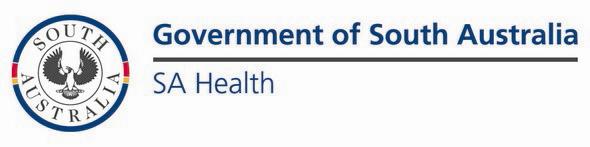 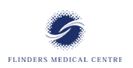 Consent to Treatment:Consent to Treatment:I, First nameLast nameconsent to treatment with the following medication(s) or product(s): ••consent to treatment with the following medication(s) or product(s): ••I acknowledge that I have had the following explained to me by the following medical practitioner:I acknowledge that I have had the following explained to me by the following medical practitioner:First nameLast nameI have considered the alternative treatments or courses of action that might be reasonably considered in the circumstances.                                                             Yes or  No              I acknowledge that the detail(s) of the following has been explained to me:I acknowledge that the detail(s) of the following has been explained to me:• The Therapeutic Goods Administration has not evaluated the medication(s) / product(s) safety, quality and efficacy;• Potential benefits of treatment;• Potential harms of treatment (including risks specific to me); • Possibility that there may be unknown side effects• Method and frequency of treatment;• Likely duration of treatment; • Any additional tests or other procedures that may be required. Yes or  No • The Therapeutic Goods Administration has not evaluated the medication(s) / product(s) safety, quality and efficacy;• Potential benefits of treatment;• Potential harms of treatment (including risks specific to me); • Possibility that there may be unknown side effects• Method and frequency of treatment;• Likely duration of treatment; • Any additional tests or other procedures that may be required. Yes or  No I also acknowledge and agree to the following conditions regarding my treatment with this medication(s) (insert as applicable).I also acknowledge and agree to the following conditions regarding my treatment with this medication(s) (insert as applicable).•••• Yes or  No   Yes or  No      Yes or  No                                       Yes or  No                                                                                                           I have received written information about the above treatment                    Yes or  No                                      I have received written information about the above treatment                    Yes or  No                                      I have understood and I am satisfied with the explanations given                Yes or  No                                      I have understood and I am satisfied with the explanations given                Yes or  No                                      Signature of Patient:                                                                                 Date:Signature of Patient:                                                                                 Date:I, __________________________________________________________________      (insert the name of medical practitioner)                                      (insert the name of patient)      the above details of the treatment involved.  In my opinion he/she understands the explanation and has freely given his/her consent.     I, __________________________________________________________________      (insert the name of medical practitioner)                                      (insert the name of patient)      the above details of the treatment involved.  In my opinion he/she understands the explanation and has freely given his/her consent.     Signature of medical practitioner:                                                           Date:Signature of medical practitioner:                                                           Date:Position:Position: